FDM熱熔絲3D列印機教學認證公告各位老師、同學您好 : 3D列印實驗室預計於9/23、9/24進行FDM熱熔絲3D列印機之認證教學。歡迎機械系有需要之碩博生、大學部專題生報名參加認證教學。須參加認證教學才具有FDM列印機之使用權限，否則將不予借用，謝謝!註: 由於今年列印室進駐新機型，也歡迎有認證過的同學參與。認證時段 :  A. 2021/09/23(四) 10:00~12:00			 B. 2021/09/24(五) 10:00~12:00報名截止 :  ~2021/09/22認證地點 :  H3-203 - 3D列印室(ideaMaker)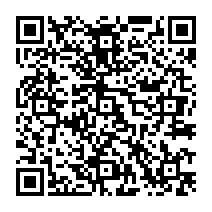 教學對象 :  機械系-碩博生、大學部專題生教學內容 :  FDM熱熔絲3D列印機使用規範與實際操作報名網址 :	 https://docs.google.com/forms/d/e/1FAIpQLSf03tRbXXrp51lnkpOwQ-Sc9Bi9TutpzcSC8yQaE-3J07hBrQ/viewform?usp=sf_link助教 : 江紹瑜   E-mail : ig998751orza@gmail.com	 如有任何問題請寄信或至E4-369詢問助教，謝謝。